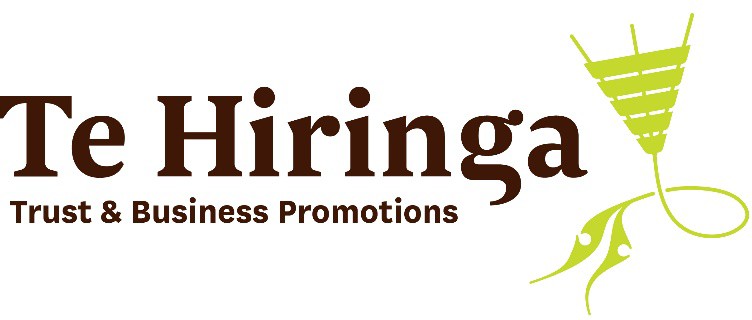 	TAITOKERAU MĀORI BUSINESS AWARDS 2023	NOMINATION FORM  REGISTRATIONTo be eligible for nomination to the award:A nomination body will have the mandate of their entity/organisation to nominate the 2023 Māori Business Leader or Māori Rangatahi Leader.The nomination body is to evidence the consent of the nominee.  This evidence to be attached to Section 2, signed by both the organisation and the nominee.The nominated Māori business leader or Māori Rangatahi Leader must whakapapa and reside in Taitokerau. The nominating body is to provide evidence of roles/activities the nominee has undertaken to be 2023 Māori Business leader or Māori Rangatahi Leader of the Year.  (Section 2)CLOSING DATEThis nomination form along with supporting documents are to be submitted by 5pm on Friday 10 February 2023 to Louise Wilson info@tehiringa.org .SECTION 1: CONTACT DETAILSNOMINATION DETAILSFull name:		(Contact person Te Hiringa will correspond with including provision of judges’ comments)Position held:		Business name/ entity: 	Entity type:		(Registered Company, Trust, Partnership)Physical address:		Postal address:		(Where correspondence should be sent to)Contact phone number: 	Email address:		SECTION 2: NOMINEE INFORMATIONNOMINEE DOCUMENTS AND INFORMATION In the table below summarise the skills, attributes, roles, and activities of your nomination in the comments and supporting evidence section.In further helping us understand your nominee, please provide supporting documentation as a link in the comments and supporting evidence section.SUBMISSION DETAILSPlease check that you have:Filled out the nomination details on the nomination form (section 1).Complete nominee information.   (Section 2).  Remember your completed nomination must be submitted no later than 5pm on Friday 10 February 2023.If you have any questions or need support with your nomination, please do not hesitate to contact info@tehiringa.org.Please select the Award Category you are applying for.Please select the Award Category you are applying for.Māori Business Leader AwardMāori Rangatahi Leader AwardDescription Comments and supporting evidence (e.g., links)Pakihi - Business and economic influenceHauora - Wellbeing/Social advocacyTikanga - Cultural opportunities for equityTe Taiao - Environmental Sustainability Mātauranga - Educational Development 